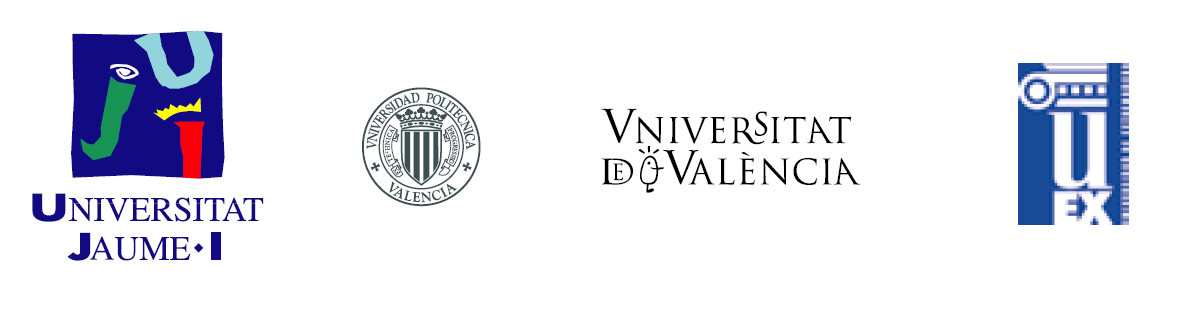 ANEXO IICurso 20--/20--    Máster Interuniversitario en Química SostenibleFORMULARIO DE SOLICITUD DE TEMAS DE TRABAJOS FIN DE MÁSTER SR./SRA. CORDINADOR/A DE LA COMISIÓN DEL MÁSTER EN QUÍMICA SOSTENIBLECURSO ACADÉMICOCURSO ACADÉMICOCURSO ACADÉMICOALUMNOALUMNONOMBRE1ER APELLIDO2º APELLIDODNI/NIEALUMNOALUMNOSOLICITUD DE TEMAS POR ORDEN DE PREFERENCIA (MÍNIMO DOS TEMAS)SOLICITUD DE TEMAS POR ORDEN DE PREFERENCIA (MÍNIMO DOS TEMAS)SOLICITUD DE TEMAS POR ORDEN DE PREFERENCIA (MÍNIMO DOS TEMAS)SOLICITUD DE TEMAS POR ORDEN DE PREFERENCIA (MÍNIMO DOS TEMAS)SOLICITUD DE TEMAS POR ORDEN DE PREFERENCIA (MÍNIMO DOS TEMAS)SOLICITUD DE TEMAS POR ORDEN DE PREFERENCIA (MÍNIMO DOS TEMAS)                           TÍTULO                                                                          TUTOR                           TÍTULO                                                                          TUTOR                           TÍTULO                                                                          TUTOR                           TÍTULO                                                                          TUTOR1º1º2º2º3º3ºDATOS DEL EXPEDIENTE ACADÉMICODATOS DEL EXPEDIENTE ACADÉMICODATOS DEL EXPEDIENTE ACADÉMICODATOS DEL EXPEDIENTE ACADÉMICODATOS DEL EXPEDIENTE ACADÉMICODATOS DEL EXPEDIENTE ACADÉMICOTITULACIÓN DE ACCESO AL MÁSTERTITULACIÓN DE ACCESO AL MÁSTERNOTA MEDIA SOBRE 10NOTA MEDIA SOBRE 10NOTA MEDIA SOBRE 4MÉRITOS RELEVANTES EN EL CURRICULUM (ADJUNTAR CV ACTUALIZADO)MÉRITOS RELEVANTES EN EL CURRICULUM (ADJUNTAR CV ACTUALIZADO)MÉRITOS RELEVANTES EN EL CURRICULUM (ADJUNTAR CV ACTUALIZADO)MÉRITOS RELEVANTES EN EL CURRICULUM (ADJUNTAR CV ACTUALIZADO)MÉRITOS RELEVANTES EN EL CURRICULUM (ADJUNTAR CV ACTUALIZADO)MÉRITOS RELEVANTES EN EL CURRICULUM (ADJUNTAR CV ACTUALIZADO)BECASCONOCIMIENTO DE IDIOMASFORMACIÓN COMPLEMENTARIAEXPERIENCIA PROFESIONALOTROS MÉRITOS RELEVANTESFIRMAFECHA